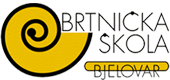 ŠKOLSKI KURIKULUMObrtnička škola BjelovarŠkolska godina 2022./2023.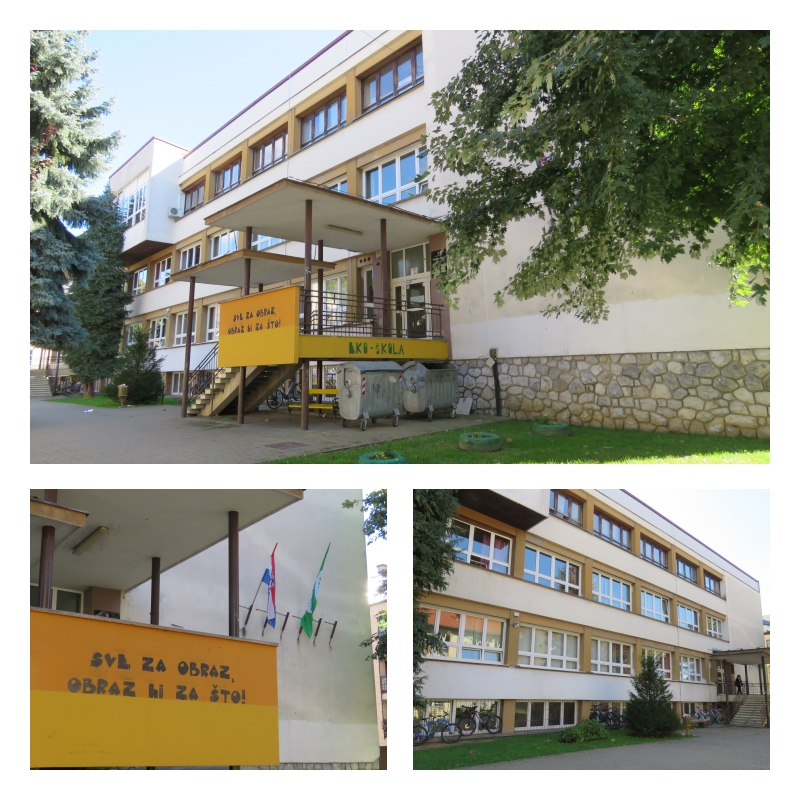 Bjelovar, rujan 2022.SadržajNaša misija:Naša škola pridonosi razvoju društva odgojem i obrazovanjem učenika za obrtnička zanimanja potičući prijateljstvo, timski rad, kreativnost, iskrenost i ekološku osviještenost.Naša vizija:Obrtnička škola Bjelovar obrazuje i odgaja obrtnika za 21. stoljeće. Na prvom mjestu čovjeka sa svim ljudskim kvalitetama, stručnjaka koji je svjestan važnosti cjeloživotnog učenja, ekološki osviještenog i odgovornog građanina moderne Hrvatske.1. Uvod - O ciljevima i zadaćamaŠkolski  kurikulum Obrtničke škole Bjelovar izrađen je na temelju Nacionalnog okvirnog kurikuluma. “Pod pojmom školskog kurikuluma podrazumijevamo sve sadržaje, procese i aktivnosti usmjerene na ostvarivanje ciljeva i zadataka obrazovanja kako bismo promovirali intelektualni, osobni, društveni i fizički razvoj učenika. On obuhvaća osim službenih programa nastave i neformalne programe te obilježja koja stvaraju školski imidž, kao što su kvalitetni odnosi, briga o jednakosti suprotnosti, o vrjednovanju primjera koji postavljaju kriterij škole i načine na koji je ta škola organizirana i vođena. Nastavni i poučavajući stilovi snažno utječu na kurikulum i u praksi ne mogu biti odvojeni od njega.” (Alistair Ross, 2000, DES, 1985)Obrtnička škola Bjelovar sudjeluje u projektu samovrjednovanja. Samovrjednovanje je proces koji je pod kontrolom samih ustanova za strukovno obrazovanje i za koji su same odgovorne. Može se definirati kao sustavan progresivan proces procjenjivanja u kojem ustanove prikupljaju i analiziraju dokaze kako bi donijele prosudbe i odluke o svojoj izvedbi u odnosu na dogovorene kriterije i indikatore.Od školske godine 2011./2012. sve strukovne škole u Hrvatskoj zakonski su dužne provesti projekt samovrjednovanja u cilju unapređivanja kvalitete i učinkovitosti učenja i poučavanja. Naša škola ulaže velike napore kako bi uspješno vrjednovala i unaprijedila svoj rad i stvorila prepoznatljivu sliku škole u javnosti. Veliki dio aktivnosti i napora bit će usmjeren tome cilju, pa tako i veliki dio sadržaja iz školskog kurikuluma. Cilj nam je smanjiti broj izostanaka s nastave, smanjiti broj negativnih ocjena, smanjiti broj učenika koji ponavljaju razred i onih koji odustaju od školovanja. Također želimo pozitivnom prezentacijom škole među učenicima završnih razreda privući što veći broj učenika sa što boljim uspjehom da se upišu u našu školu, poboljšati suradnju s partnerima iz lokalne zajednice te stvoriti prepoznatljivu sliku škole u javnosti.Učenicima koji pohađaju našu školu želimo ponuditi raznovrsne i brojne izvannastavne aktivnosti u koje bi se mogli uključiti i tako bolje zastupiti odgojnu dimenziju obrazovanja.Budući da veliki broj učenika ima stanovite teškoće s učenjem i vladanjem, i dalje ćemo izuzetnu važnost posvetiti suradnji s roditeljima i institucijama koje se bave mladima. I ove školske godine posebna pažnja bit će posvećena radu s učenicima s teškoćama koji su integrirani u redovne odjele te učenicima s teškoćama koji pohađaju posebne razredne odjele.U cilju poticanja vrjednovanja i samovrjednovanja, provode se inicijalni testovi u prvim razredima, prate se i analiziraju nastavni satovi od strane nastavnika, ravnatelja i pedagoga, stručnih aktiva, anketiraju se učenici, roditelji i nastavnici te uključuju se svi subjekti koji sudjeluju u nastavnom procesu u proces vrjednovanja.Posebna pozornost nastojat će se posvetiti opremanju škole suvremenim nastavnim sredstvima i pomagalima, posebno informatičkom opremom, te opremanju učionica praktične nastave.2. Izvannastavne aktivnostiIzvannastavna aktivnost je oblik aktivnosti koji škola planira, programira, organizira i realizira, a u koju se učenik samostalno, neobvezno i dobrovoljno uključuje (Državni pedagoški standard, 2008.) U Školi se izvode izvannastavne aktivnosti radi zadovoljavanja potreba i interesa učenika te njihovih priprema za natjecanja, smotre, susrete i festivale. Izvannastavne aktivnosti planiraju se Školskim i strukovnim kurikulumom i Godišnjim planom i programom rada neposrednih nositelja odgojno-obrazovne djelatnosti u Školi. Izvannastavne aktivnosti nisu obvezne za učenike, ali se učenicima mogu priznati kao ispunjavanje obveza u školi.2.1. Školski sportski klub2.2. Ekološke aktivnosti2.3. Vijeće učenika2.4. Dopunska nastavaDopunska nastava se organizira za učenike koji nisu na redovnoj nastavi bili u mogućnosti savladati gradivo. Toj skupini pripadaju npr. učenici s teškoćama u razvoju, učenici sa manjkavim predznanjem, učenici za koje se pokazalo da dio gradiva nisu savladali. Učenici mogu pohađati dopunsku nastavu tijekom cijele godine ili po potrebi u dogovoru s nastavnikom. Obično se održava 1 sat tjedno i oblik nastave koju nastavnik koristi je isključivo individualni rad. Grupu dopunske nastave čini najviše 10 učenika. Ne postoji program koji propisuje Ministarstvo, niti se ovaj rad ocjenjuje.3. Posebni programi3.1. Socijalna i zdravstvena zaštita učenika3.2. Školski preventivni programi3.2.1. Školski preventivni program - prevencija ovisnosti o drogama, alkoholu, kockanju/klađenju, pušenju3.2.2. Školski preventivni program za suzbijanje nasilja3.2.3. Školski plan reagiranja u kriznim situacijama3.2.4. Antikorupcijski program 3.2.5 Radionica s udrugom Osit Bjelovar 4. Projektna nastava i izleti4.1. Stručne ekskurzije4.1.1. Posjet učenika „Elektri“ Bjelovar4.1.2. Posjet učenika geotermalnoj elektrani Ciglena4.1.3 Posjet učenika tvrtki „Hittner“ u Bjelovaru4.1.4. Posjet učenika tvrtki Oniks i „Ziegler“ u Kutini4.1.5. Posjet- vodne usluge Bjelovar4.1.6. Na putevima dobrote 3 – e-twinning projekt4.1.7. Posjet učenika tvrtki „SELK“ u Kutini4.1.8. Posjet učenika tvrtki „Rasco“ u Kalinovcu4.2. Jednodnevni izlet za učenike4.2.1. Posjet učenika kazalištu4.2.2. Posjet učenika DOKU-art u Bjelovaru4.2.3. Izlet u Zagreb - Zagrebački velesajam4.2.4.  Posjet Gradskom muzeju Bjelovar4.2.5. Edukativni izlet za učenike4.2.6. Posjet Narodnoj knjižnici Petar Preradović4.3. Ekskurzija završnih razreda5. Projekti ustanove5.1. Samovrjednovanje škole5.2. Etički kodeks Obrtničke škole BjelovarObrtnička škola BjelovarDr. Ante Starčevića 24tel./fax. 043 244 722ETIČKI KODES OBRTNIČKE ŠKOLE BJELOVAROPĆE MORALNE NORMEUčenici moraju poznavati svoja prava i dužnostiRječnik učenika mora biti primjeren (psovke nisu dozvoljene)U vrijeme trajanja nastave ne smije se narušavati red i disciplina u školskoj zgradi i u dvorištu Škole Učenici dolaze u školu prikladno odjeveni i uredniUčenici ne smiju pisati po zidovima, školskim klupama i ostalom inventaru ŠkoleUčenici su dužni prije napuštanja učionice istu i očistitiZabranjeno je izazivanje tuče, učešće u tuči, svađanje i međusobno vrijeđanjeZabranjeno je unošenje oštrih predmeta koji nisu dio pribora za rad na nastavnom satu, upaljača, petardi i sličnoZabranjena je upotreba i posjedovanje alkohola, cigareta i drugih opojnih sredstava.ODNOS PREMA NASTAVIObveze učenika su: Redovno pohađati nastavuNositi pribor i izvršavati sve školske obavezeNa školski sat dolaziti u zakazano vrijemeNe napuštati sat bez odobrenja nastavnikaMobilni telefoni i slični uređaji moraju biti isključeni za trajanje sata. ODNOS PREMA NASTAVNICIMA I OSTALIM ZAPOSLENICIMAUčenici moraju poštovati nastavnike i ostale zaposlenike Škole.ODNOS PREMA DRUGIM UČENICIMAUčenik ne smije ometati druge učenike u radu.Učenik mora poštovati druge učenike.ODNOS PREMA VANJSKOJ SREDINIVažno je: Uvijek točno iznositi činjenice o odgoju i obrazovanjuPoticati nenasilno rješavanje sukobaKorektno predstavljati Školu u svim situacijamaPoticati stvaranje pozitivnog stava prema profesiji nastavnikaPoticati suradnjuPoštovati nacionalne, vjerske i kulturne različitosti.KODEKS ZA SMANJENJE CILJANIH IZOSTANAKAPOTICAJNE MJEREUčenik koji nije izostao niti jedan sat tijekom nastavne godine oslobođen je redovitog pohađanja nastave u zadnjem tjednu. Isti učenik može, na temelju vlastite procjene i konzultacija s predmetnim nastavnikom, doći na sate nastavnih predmeta čije gradivo treba odgovarati.Učenik koji je tijekom nastavne godine opravdano izostao do trideset sati nastave ostvaruje pravo dogovaranje termina za odgovaranje gradiva s predmetnim nastavnikom u zadnja tri tjedna.Učenik koji nije izostao niti jedan sat bit će javno i pismeno pohvaljen.Škola će nagraditi razredni odjel s najmanjim brojem sati izostanaka po učeniku. O vrsti nagrade odlučivat će ravnatelj.IZBJEGAVANJE PROVJERE ZNANJAUčenik za koje postoji opravdana sumnja da izbjegava najavljenu provjeru znanja bit će ispitan prvi ili najkasnije drugi sat nakon termina redovne provjere.Učenik koji nije nazočan na nastavi i u terminima iz točke 2.1 odgovarat će, usmeno ili pismeno bez najave, na satu koji odredi predmetni nastavnik.OPRAVDAVNJE IZOSTANAKE ZA UČENIKE KOJI ČESTO CILJANO IZOSTAJUAko učenik često izostaje po jedan dan u tjednu ili određenog dana u tjednu, roditelj je dužan opravdati izostanak osobno, uz obavezno predočenje liječničke ispričnice.Rok za opravdanje tih izostanaka je dva tjedna.Učenika iz točke 3.1 razrednik će uputiti na razgovor s pedagogom ili ravnateljem Škole. Prema procjeni razrednika razgovoru će morati nazočiti i roditelj.SPECIFIČNI IZOSTANCIUčenik polaznik autoškole smije izostati s nastave samo zbog polaganja vožnje, uz predočenje potvrde o polaganju koju izdaje autoškola.Učenik koji zbog izvanškolskih aktivnosti (u športskom klubu, glazbenoj školi, KUD-u i slično) neće nazočiti nastavi dužan je izostanak unaprijed najaviti razredniku i priložiti odgovarajuću potvrdu.Učenik koji ima dogovoren specijalistički liječnički pregled dužan je izostanak unaprijed najaviti razredniku i priložiti liječničku ispričnicuISPRIKEUčenik ovim Kodeksom ostvaruje mogućnost isprike prema odluci predmetnog nastavnika (kada ga prozove predmetni nastavnik ili na početku sata):za nastavni predmet s jednim satom tjednom – jedna isprika u svakom polugodištu,za nastavni predmet s dva ili više sati tjedno – jedna isprika u prvom polugodištu, a dvije u drugom polugodištu.Isprika iz prvog polugodišta nije prenosiva na drugo polugodišteKodeks je predložen na sjednici Vijeća učenika 14. studenog 2008. i 18. studenog 2008. 5.3. Kako uspješno učiti5.4. Otvoreni sat za roditelje i učenike5.5. Program aktivnosti za sprječavanje nasilja među djecom i mladima5.6. Dan otvorenih vrata5.7. Humanitarna akcija za učenike lošeg socijalnog statusa5.8. Humanitarni rad učenika  5.9. Školski projekt - tjedan zdravlja „Budi zdrav5.10. Školski projekt – Uređenje EKO UČIONICE 85.11. Radionica jesenskih dekoracija s humanitarnim karakterom5.12.  Školski projekt – Izrada knjižnice za razmjenu knjiga5.13.  Školski projekt – Radionica Božićnih ukrasa s humanitarnim karakterom5.14. IZRADA I POSTAVLJANJE MINI VJETRO ELEKTRANE5.15. Radionica uskršnjih ukrasa s humanitarnim karakterom5.16. Učimo asertivnost5.17. Razvijanje empatije5.18. Medijacija5.19. Zdrave veze5. 20. Vanjska učionica6. Akcijska istraživanja6.1. Upitnik samovrjednovanje6.2. Upitnik za roditelje i učenike prvih razreda6.3. Istraživanje o raširenosti nasilja7. Ostale odgojno-obrazovne aktivnosti i programi7.1. Značajni datumiNastavnici i stručni suradnici će zajedno s učenicima, a prema vlastitom izboru, izrađivati plakate tijekom godine. Raspored uređivanja plakata predviđen je Godišnjim planom i programom rada škole.7.2. Kulturna i javna djelatnost škole7.3. Međunarodni dan kravate7. 4.    Dan zaštite životinja7. 5.   Dan napuštenih životinja7. 6. Dan žena7. 7.    Dan zaljubljenih7.8. Ljudska knjižnica (Human Library projekt)7. 9. Mreža čitanja (bivši projekt Čitanjem do zvijezda)7. 10. Maškare7. 11. Dani hrvatskog jezika7. 12. ERASMUS+ projekt7.13. Dan sigurnijeg interneta7.14. Dan ružičastih majica7. 15. Knjižnica alata7. 16. Međunarodni dan zagrljaja7. 17. Humanitara akcija prikupljanja plastičnih čepova Udruge oboljelih od leukemije i limfoma7. 18. Mjesec hrvatske knjige7. 19.  „Luka Ritz – škola bez nasilja“- prevencija nasilja7. 20. Blackout - poezija („recikliramo“ i stvaramo novu poeziju)7. 21. Akcija „Zasadi drvo, ne budi panj“7. 22.  Projekt „Zeleni filmovi u vašoj školi“7. 23. Zelena čistka7. 24. Projekt FRIŠKO7. 25. Kreativne eko-radionice7. 26. Čitanjem do zvijezda7. 27. Mliječna staza8. Natjecanja8.1. LiDraNo 8.2. Stručna natjecanja8.2.1. Natjecanje CNC operatera8.2.2. Natjecanje automehatroničara8.2.3. Natjecanje iz električnih instalacija8.2.4. Natjecanje instalatera kućnih instalacija8.2.5. Natjecanje zidara8.3 Sportska natjecanjaStolni tenisRukometKrosNogometKošarkaŠahOdbojkaBadminton8. 4. Natjecanje mladih Crvenog križa9. Profesionalno informiranjeUčenika završnih razreda srednje škole10. Promidžba škole10.1. Smotra srednjih škola10.2. Mrežna stranicaPromidžbeni materijali (letak, plakat)Web stranice http://www.obs-bj.hr  10. 3.  Održavanje školske Facebook stranice10. 4. Digitalni školski bilten10. 5. Posjeti osnovnim školama11. Stručna usavršavanja djelatnika12. Kalendar aktivnosti u tekućoj školskoj godini Opis zadatka	DatumOd	DatumDo	VrijemeOd	VrijemeDoOpis zadatka	DatumOd	DatumDo	VrijemeOd	VrijemeDo	Upisi u 2 i 3 raz.	05.09.2022.	8:00:00	Podjela upisnih listova	05.09.2022.	12:00:00	Podjela svjedodžbi završnim razredima	05.09.2022.	05.09.2022.	12:00:00	Sjednica Nastavničkog vijeća	14.09.2022.	Objava vremenika izrade i obrane završnog ispita	03.10.2022.	05.10.2022.	Upoznati učenike sa sadržajem načinima i postupkom 	03.10.2022.	14.10.2022.	izrade završnog rada	Popis tema za završni i naučnićki ispit	14.10.2022.	21.10.2022.	Popis odjela s odabranim temama 	24.10.2022.	31.10.2022.	Imenovanje članova povjerenstava	31.10.2022.	31.10.2022.	Sastanak aktiva strojarstva i elektrotehnike	07.11.2022.	Prijava završnog  ispita u zimskom roku	30.11.2022.	30.11.2022.	12:00:00	Predaja elaborata za zimski rok	12.01.2023.	13.01.2023.	12:00:00	Sjednica Prosudbenog odbora	17.01.2023.	18.01.2023.	Obrana praktičnog rada izvan škole i u školi	25.01.2023.	15.02.2023.	8:00:00	Objava ispitnih pitanja (samo za SP)	06.03.2023.	10.03.2023.	Prijava obrane završnog rada u ljetnom roku	31.03.2023.	31.03.2023.	12:00:00	Kontrolni ispiti	03.04.2023.	12.05.2023.	Dan škole	25.04.2023.	Sjednica Razrednog vijeća za završne razrede	26.04.2023.	05.05.2023.	Predaja elaborata i praktičnog rada mentorima	08.05.2023.	23.05.2023.	Sjednica Razrednog vijeća za 1 i 2. razrede	08.05.2023.	25.05.2023.	Urudžbiranje pisanog dijela završnog rada	08.05.2023.	25.05.2023.	Kraj nastavne godine za završne razrede	26.05.2023.	Izradba mikrokalendara za obranu završnog rada	29.05.2023.	Sjednica Prosudbenog odbora	29.05.2023.	15:00:00	Sjednica Nastavničkog vijeća za završne razrede	29.05.2023.	14:00:00	Početak usmenog obrazloženja(po radionicama)	31.05.2023.	14.06.2023.	Dan otvorenih vrata škole	01.06.2023.	Usmeno obrazloženje praktičnog rada(u školi)	01.06.2023.	14.06.2023.	Sjednica Prosudbenog odbora	14.06.2023.	10:00:00	Kraj nastavne godine za 1. i 2. razred	21.06.2023.	Urudžbiranje pisanog dijela završnog rada	23.06.2023.	05.07.2023.	Sjednica Nastavničkog vijeća za 1. i 2. razred	23.06.2023.	Predaja pisanog rada za jesenski rok obrane završnog rada	23.06.2023.	05.07.2023.	Podjela svjedodžbi završnim razredima	28.06.2023.	9:00:00	Podjela svjedodžbi i obavijesti o uspjehu učenika za 1. i 2. 	30.06.2023.	12:00:00	razred	Prijava obrane završnog rada u jesenskom roku	06.07.2023.	06.07.2023.	11:00:00	Sjednica Nastavničkog vijeća	07.07.2023.	10:00:00	Sjednica Prosudbenog odbora	07.07.2023.	11:00:00	Prijava popravnih ispita	07.07.2023.	07.07.2023.	predaja mape(školski i JMO sustav) za treće razrede	21.08.2023.	9:00:00	Popravni, razredni i razlikovni ispiti za  učenike završnih 	21.08.2023.	23.08.2023.	razreda	popravni, razredni i razlikovni ispiti za  učenike 1. i 2.  	22.08.2023.	25.08.2023.	razreda	predaja mape(školski i JMO sustav) za prvi i drugi razred	25.08.2023.	9:00:00	Sjednica Nastavničkog vijeća	25.08.2023.	Sjednica Prosudbenog odbora	25.08.2023.	25.08.2023.	14:00:00	Početak usmenog obrazloženja po radionicama	28.08.2023.	30.08.2023.	Obrana praktičnog rada u školi	28.08.2023.	30.08.2023.	8:00:00	Sjednica Prosudbenog odbora	31.08.2023.CiljeviRazvijanje i poticanje zdravog načina života i ljubavi prema sportuPrevencija ovisnosti o opijatimaNamjenaRazvijanje i poticanje pravedne igre te zadovoljnijih učenika kao ravnopravnih članova zajedniceSudjelovanje u sportskim natjecanjimaPromicanje zdravih stilova životaNositeljiNastavnik tjelesno-zdravstvene kulture, zainteresirani nastavnici, stručni suradnici, učeniciNačin realizacijeUpoznavanje s poviješću sportaUpoznavanje s pravilima igaraUvježbavanje tehničko-taktičkih elemenataPripremanje i sudjelovanje na natjecanjima i drugim aktivnostima u organizaciji Škole (obilježavanje Dana škole, sportskih dana i drugih važnih datuma)VremenikTijekom školske godineTroškovnikSportska oprema Medicinska opremaHrana i piće (za natjecatelje)Nagradno putovanje/nagrade za natjecatelje i boravak u drugim mjestima (prema mogućnostima)VrjednovanjeAnaliza igreNagrađivanje natjecateljapohvale, priznanja, postignuti rezultat na natjecanjima, turnirima, poticajna ocjena iz TZKCiljevi         Potaknuti razvoj visoke razine ekološke osviještenosti i održivog načina življenja kod učenika.          Informirati i educirati učenike o održivom razvoju i ekologiji         Potaknuti učenike na primjenu naučenih znanja, vještina i ponašanja u svakodnevici         Potaknuti učenike na primjenu naučenih  znanja, vještina i ponašanja u poslovnom okruženju         Potaknuti i osvijestiti učenike o važnosti promicanja ekološke svijesti i održivog razvoja kod drugih ljudiNamjena         Učenici se kontinuirano motiviraju na čuvanje okoliša, poštivanje prirode, svih živih bića kao i na življenje u skladu s prirodom.          Učenici se svakodnevnim primjerima i aktivnostima u radnim prostorima škole usmjeravaju na recikliranje i ekološki osviješteno ponašanje.          Učenici iz eko patrole daju primjer i usmjeravaju druge učenike.  NositeljiKoordinatorice eko škole (Kristina Vidak i Ivana Tudić)Način realizacije         Predavanja, radionice i praktični rad          Projektni dan eko škole         Kontinuirane eko patrole učenika         Učenici se potiču da s vremenom, u školi i u svakodnevnom životu, prestanu koristiti plastične vrećice; da iskorištenu ambalažu stavljaju u adekvatne reciklažne kontejnere koji se nalaze u škole ili blizini škole (papir, staklo, metal, plastika, baterije) te da prate posebne akcije za skupljanje određenog otpada (elektronski otpad, mobiteli, i sl.) VremenikTijekom cijele školske godine TroškovnikŠkola snosi trošak participacije u projekt Eko školeVrednovanje         Anketiranje učenika o provedenim aktivnostima          Učenici će biti pohvaljeni i stimulirat će ih se na daljnji odgovoran, savjestan i pozitivan pristup životu.          Priznanja za uspješno završene projekte          Pisana izvješća CiljeviOsvijestiti učenike da daju prijedloge organima škole za poboljšanje uvjeta života i rada u školiZastupati i razvijati učenička prava, interese, obveze i uloge u školiSurađivati s drugim učeničkim vijećima i organizacijama mladih na lokalnoj, regionalnoj, državnoj i međunarodnoj razini kroz različite programe, projekte i aktivnosti, ovisno ointeresima samih učenika i mogućnostima školeNamjenaSudjelovanje u organizaciji i životu škole u svim aspektima njenog djelovanja s razine statusa učenika.NositeljiPredstavnici razrednih odjela, stručne suradniceNačin realizacijeSastanci predstavnika razrednih odjeljenja, organizacija različitih aktivnosti i projekataVremenikNekoliko puta godišnje po potrebiTroškovnikTroškovi radnog materijala, sudjelovanja na susretima i u projektima s predstavnicima Vijeća učenika drugih školaVrjednovanjePraćenje učeničkih postignuća i interesa za rad. Praćenje uspješnosti organiziranih projekata i aktivnosti.CiljeviZaštita zdravljaNamjenaPodizanje svijesti o važnosti redovite higijeneSmanjivanje interesa za eksperimentiranje i uzimanje opijataPodizanje razine obaviještenosti o spolnom razvoju, spolnim bolestima i kontracepcijiPrevencija nasilja i povećavanja sigurnosti učenikaRazvijanje empatije za osobe lošijega socijalnog stanjaNositeljiRazrednik, predmetni nastavnici, stručni suradnici, vanjski suradniciNačin realizacijeAnketiranje učenikaObilježavanje važnih datuma: Mjesec borbe protiv ovisnosti, Dana borbe protiv AIDS-a, Svjetski dan hrane, Svjetski dan zdravlja, Svjetski dan tolerancije…Sportsko natjecanje i u nastavi tjelesno-zdravstvene kulturePrikupljanje hrane i odjeće za učenike lošijeg socijalnog statusa i druge humanitarne aktivnostiPredavanja u organizaciji Crvenoga križa na temu TBC, prehrana i slično Aktivnosti u radionici Centra za prevenciju ovisnostiSuradnja s Centrom za socijalnu skrbIndividualna savjetovanja i drugi oblici razgovoraPoučavanje učenika o zdravstvenim temama na satu razrednikaVremenikTijekom školske godineTroškovnikMaterijal za letke, plakate, papir u boji, boja za printerVrjednovanjeIzražavanje mišljenja nastavnika, učenika i roditelja o provedenim aktivnostimaCiljeviSprječavanje i suzbijanje ovisnosti o alkoholu, duhanu i drogama; zaštita i promicanje zdravlja učenika; osposobljavanje učenika za samozaštitu i odgovoran odnos prema sebi i drugima; stvaranje pozitivne (objektivne) slike o sebi, drugima i životu uopće; osposobljavanje mladih za pravilno donošenje životnih odluka; sprečavanje nepoželjnog i poticanje poželjnog ponašanja mladih; smanjivanje interesa za nepoželjne oblike ponašanja i sredstva ovisnosti; poticanje zdravih i poželjnih oblika ponašanja; razvijanje pozitivnih stavova i životnih vještina; razvijanje osjećaja samopoštovanja i poštovanja drugih; razvijanje osjećaja za pružanjem pomoći drugima; poučiti učenike o štetnosti opijata po njihovo fizičko i psihičko zdravlje koristeći pri tome metodu vršnjačkog učenja i poučavanjaNamjenaPrevencija ovisnosti i povećavanje sigurnosti učenika, njihovih roditelja i djelatnika u odgojno-obrazovnoj ustanoviProširujući i produbljujući znanje o rizičnom ponašanju i posljedicama istog, želimo učvrstiti stavove i uvjerenja da je psihofizičko zdravlje nužno za uspješan životNositeljiRazredni odjeli, razrednici, predmetni nastavnici, roditelji, stručni suradnici, šira društvena zajednica i relevantne institucije (Ministarstvo unutarnjih poslova, Centar za socijalnu skrb, Zavod za javno zdravstvo, Dom zdravlja, Hrvatski crveni križ)Način realizacijeRad stručno-razvojne službe s učenicima i nastavnicima; rad predmetnih nastavnika s učenicima tijekom predmetne nastave; rad razrednika u razrednom odjelu usmjeravanjem ponašanja mladih u pozitivnom smjeru; rad razrednika s roditeljima upoznavanjem s nastavnim planom i programom, upoznavanjem s kriterijem ocjenjivanja, upoznavanjem s podacima o sigurnosnoj situaciji i podsjećanje na važnost suradnje roditeljskog doma sa školom i važnosti komunikacije sa svojim djetetom; metoda vršnjačkog učenja i poučavanja u  skupinama, organiziranje predavanja, tribina, okruglih stolova i radionica koje će učenicima, roditeljima i nastavnicima osvijestiti moguće izbore u situacijama koje su rizične za zdravljeVremenikTijekom školske godineTroškovnikMaterijal za letke, plakate, papir u boji, boja za printerVrjednovanjeEvaluacijski listići, mišljenja profesora, učenika i roditelja o provedenim aktivnostima, PowerPoint prezentacije, posteri, plakatiCiljeviRazvijanje pozitivnih vrijednosti kod učenika i razvoj samopoštovanja Osmišljavanje i praćenje načina realizacije navedenog uz koordinaciju svih nositelja programa u različitim oblicima rada s učenicima i njihovim roditeljimaPoticanje i razvijanje asertivnog ponašanja učenika, komunikacijskih i socijalnih kompetencijaSmanjenje nasilja među učenicima, povećanje sigurnostiVježbanje nenasilnog rješavanja sukoba Vježbanje socijalnih i komunikacijskih vještinaNamjenaDjelovanje u smjeru prevencije nasilja i povećanja sigurnosti učenika, njihovih roditelja i djelatnika u odgojno-obrazovnoj ustanoviNositeljiRazredni odjeli, razrednici, predmetni nastavnici, roditelji, stručni suradnici, šira društvena zajednica i relevantne institucije (Ministarstvo unutarnjih poslova, Centar za socijalnu skrb, Zavod za javno zdravstvo, Dom zdravlja)Način realizacijeRad stručne službe s učenicima i nastavnicimaRad predmetnih nastavnika s učenicima tijekom nastaveRad razrednika s razrednim odjelom (usmjeravanje ponašanja mladih u pozitivnom smjeru, razred kao terapijska zajednica)Rad razrednika s roditeljima (na roditeljskim sastancima upoznati ih sa programom, s podacima o sigurnosnoj situaciji unutar razrednog odjela te ih podsjećati na važnost suradnje roditeljska sa školom i važnosti komunikacije sa svojim djetetom)Na satovima razrednih odjela izvođenje pedagoških radionica, igranje uloga, uživljavanje u potencijalne realne situacijeVremenikTijekom školske godineTroškovnikSredstva potrebna za izradu promidžbenog materijala i promocijuVrjednovanjeEvaluacijski listići, mišljenja profesora, učenika i roditelja o provedenim aktivnostimaCiljeviPlanirano i organizirano reagiranje u svim situacijama koje imaju obilježja kriza i uključuju sudionike odgojno-obrazovnog procesaNamjenaReagiranje u situacijama u kojima dolazi do teškog ozljeđivanja, stradavanja sa smrtnom posljedicom i u katastrofama u kojima su mogući ljudski gubici i velike šteteNositeljiTimovi za reagiranje u kriznim situacijama:Tim za informiranje Tim za hitnu pomoćTim za podršku i brigu za pogođene Tim za koordinacijuNačin realizacijeKoordinacija unutar timaVremenikTijekom školske godineTroškovnikSredstva potrebna za izradu promidžbenog materijala i promocijuVrjednovanjeAnaliza na kraju školske godine od strane članova timaCiljeviPoučiti učenike o temeljnim vrijednostima moralnih i društvenih odnosa svakoga demokratskog i građanskog društvaRazviti vještine i kompetencije odgovornog i poštenog građaninaNamjenaRazvijanje moralnih i društvenih vrijednosti kod učenika kontinuiranim djelovanjem u borbi protiv korupcije, zakonitim postupanjem u svim područjima rada te preventivnim djelovanjem u odgojno-obrazovnim aktivnostimaNositeljiU školi su nositelji izvršenja i praćenja realizacije programa: školski odbor, ravnatelj, stručni suradnici, predmetni nastavnici koji su u mogućnosti implementirati u svoj predmet ovu temu te razrednici, Vijeće roditelja i Vijeće učenika. Način realizacijeUPRAVLJANJE ŠKOLOMOdgovorno i zakonito postupanje pri donošenju odluka:A1. U sferi materijalnog poslovanja škole:pri raspolaganju sredstvima školesklapanju pravnih poslova u ime i za račun školeotuđivanju, opterećivanju ili otuđivanju pokretnih stvari i nekretnina školeodlučivanju o davanju u zakup ili najam prostora školeodlučivanju o drugim aktivnostima škola (izleti, ekskurzije i sl.)A2. U sferi zasnivanja radnih odnosa:u cjelokupnom postupku zasnivanja radnih odnosa postupanje prema važećim zakonskim i podzakonskim propisima uz primjenu etičkih i moralnih načelaU radu i poslovanju: - postupanje prema zakonskim i podzakonskim aktima	pridržavanje propisanih postupakapostupanje prema načelu savjesnosti i poštenja i pravilima strukeraspolaganje sredstvima škole prema načelu dobrog gospodaraOdgovornost u trošenju sredstavaracionalno raspolaganje imovinom i sredstvima školepostupanje prema važećim propisimaprovedba zakonom propisanih postupakaOBAVLJANJE RAČUNOVODSTVENIH POSLOVApostupanje prema važećim zakonskim i podzakonskim propisimavođenje propisanih evidencija i redovito izvješćivanje nadležnih službipridržavanje zakonom propisanih postupakapostupanje prema načelu savjesnosti i poštenja i pravilima strukeOBAVLJANJE TAJNIČKIH POSLOVApostupanje prema važećim zakonskim i podzakonskim propisimapridržavanje propisanih postupakapostupanje prema načelu savjesnosti  i pravilima strukeODGOJNO OBRAZOVNI POSLOVIrazvijanje moralnih i društvenih vrijednosti kod učenikaukazivanje na korupciju kao društveno neprihvatljivo ponašanjerazvijanje visoke svijesti o štetnosti korupcijeedukacija o budućim mogućih načinima sprječavanja korupcijesvi djelatnici obvezni su pridržavati se profesionalnoga kodeksa ponašanja u školi i javnom životuNADZORNadzor koji nad radom i poslovanjem škole vrše nadležne službe ima važnu ulogu u sprječavanju korupcije, kao i eventualnom registriranju postojećih problema te poticanju i sudjelovanju na njihovom otklanjanju.Inspekcijski nadzorRevizija materijalnog poslovanjaPoticanje učenika na antikorupcijska ponašanja kroz odgojne zadatke nastave svih predmeta s osobitim naglaskom na opće obrazovne, primjenjujući pri tom raznovrsne metode i oblike radaVremenikPo potrebiTroškovnikNisu potrebna dodatna sredstvaVrjednovanjeIzvješće o radu na kraju godineIshodi- razvijanje partnerstva, uspostavljanje suradnje između škole i udruge za osobe s teškoćama u razvoju- razvijanje svijesti učenika Obrtničke škole Bjelovaro potrebama osoba s teškoćama u razvoju- uklanjanje predrasuda i negativnih stavova oosobama s teškoćama u razvoju- razvijanje socijalnih vještina i vještina komunikacije- razvijanje empatije- unaprijediti kompetencije nastavnika i stručnihsuradnika strukovnih škola za rad s učenicima s teškoćamaNamjena- razvijanje partnerstva, uspostavljanje suradnje između škole i udrugeNositeljiNastavnici i djelatnici udrugeNačin realizacijeRadioniceVremenikTravanjTroškovnikZa materijale Vrednovanje Ispitati uključene učenike o iskustvu u aktivnostima te ispitati promjene stavovaCiljeviOmogućiti učenicima uvid u proizvodni proces tvornice s težištem na strojni park i organizaciju proizvodnjeNamjenaUpoznati učenike sa stvarnim tehničko – tehnološkim procesima u realnim uvjetima.NositeljiPredmetni nastavnici i voditelji praktične nastave.Način realizacijePrilikom posjete gradilištu ili proizvodnom pogonu omogućiti učenicima pristup onom dijelu tehničko-tehnološkog postupka ili procesa koji je usko povezan s njihovim zanimanjem. Isto tako prilikom posjete  neophodno je da voditelj ekskurzije od strane posjećenog poduzeća bude kompetentna osoba koja učenicima može objasniti stvarno stanje potkrijepljeno  odgovarajućim podacima.VremenikTijekom školske godineTroškovnikTroškovi prijevoza, dnevniceVrjednovanjeNakon posjete učenici su dužni ekskurziju opisati u obliku seminarskog rada ili vježbe u mapi.CiljeviOmogućiti učenicima uvid u pretvorbu energijeNamjenaUpoznati učenike sa stvarnim tehničko – tehnološkim procesima u realnim uvjetima.NositeljiPredmetni nastavnici i voditelji praktične nastave.Način realizacijePrilikom posjete gradilištu ili proizvodnom pogonu omogućiti učenicima pristup onom dijelu tehničko-tehnološkog postupka ili procesa koji je usko povezan s njihovim zanimanjem. Isto tako prilikom posjete  neophodno je da voditelj ekskurzije od strane posjećenog poduzeća bude kompetentna osoba koja učenicima može objasniti stvarno stanje potkrijepljeno  odgovarajućim podacima.VremenikTijekom školske godineTroškovnikTroškovi prijevoza, dnevniceVrjednovanjeNakon posjete učenici su dužni ekskurziju opisati u obliku seminarskog rada ili vježbe u mapi.CiljeviOmogućiti učenicima uvid u proizvodni proces tvornice s težištem na strojni park i organizaciju proizvodnjeNamjenaUpoznati učenike sa stvarnim tehničko – tehnološkim procesima u realnim uvjetima.NositeljiPredmetni nastavnici i voditelji praktične nastave.Ivan Novak, Matej BošnjakNačin realizacijePrilikom posjete gradilištu ili proizvodnom pogonu omogućiti učenicima pristup onom dijelu tehničko-tehnološkog postupka ili procesa koji je usko povezan s njihovim zanimanjem. Isto tako prilikom posjete  neophodno je da voditelj ekskurzije od strane posjećenog poduzeća bude kompetentna osoba koja učenicima može objasniti stvarno stanje potkrijepljeno  odgovarajućim podacima.VremenikTijekom školske godineTroškovnikNema troškovaVrednovanjeNakon posjete učenici su dužni ekskurziju opisati u obliku seminarskog rada.CiljeviMotivirati učenike na način da vide u realnim uvjetima koja je njihova uloga u proizvodnom procesuNamjenaUčenici CNC zanimanjaNositeljiStrukovni predmetni nastavniciNačin realizacijePrilikom posjete gradilištu ili proizvodnom pogonu omogućiti učenicima pristup onom dijelu tehničko-tehnološkog postupka ili procesa koji je usko povezan s njihovim zanimanjem. Isto tako prilikom posjete  neophodno je da voditelj ekskurzije od strane posjećenog poduzeća bude kompetentna osoba koja učenicima može objasniti stvarno stanje potkrijepljeno  odgovarajućim podacima.VremenikTijekom školske godineTroškovnikTroškovi prijevoza, dnevniceVrjednovanjeNakon posjete učenici su dužni ekskurziju opisati u obliku seminarskog rada.CiljeviUpoznati učenike s pripremom i transportom  pitke vode i  preradom otpadnih voda NamjenaUčenici zanimanja instalater kućnih instalacija NositeljiNikola Šoški, Kiršek Tomislav , Ivan NovakNačin realizacijePosjet – organizirati prijevoz učenika do poduzećaVremenikTijekom cijele školske godineTroškovnikPutni troškovi za prijevoz učenika VrednovanjeAnaliza posjeta CiljeviCilj projekta je promocija vrijednosti dobrote kroz mjesec prosinac nizom aktivnosti kojima će se uočiti kako je potrebno samo pogledati oko sebe i uočiti što možemo promijeniti, podijeliti i učiniti drugačije.NamjenaProjekt koji potiče da u blagdanskim danima potaknemo kod učenika, odraslih i svih ostalih u zajednici potrebu dijeljenja dobrih i pozitivnih trenutaka.NositeljiMirna Marin prof. hrvatskog jezika, Kristina Vidak prof. etike i hrvatskog jezikaNačin realizacijeRadionice, prezentacije, TwinspaceVremenikTijekom cijele školske godine, a posebice u blagdansko vrijemeTroškovnikZa materijale VrednovanjeAnketiranje učenika o provedenim aktivnostimaCiljeviOmogućiti učenicima uvid u proizvodni proces tvornice s težištem na strojni park i organizaciju proizvodnje, te upoznati učenike sa stvarnim tehničko – tehnološkim procesima u realnim uvjetima.NamjenaUčenici CNC zanimanjaNositeljiStrukovni predmetni nastavniciNačin realizacijePrilikom posjete gradilištu ili proizvodnom pogonu omogućiti učenicima pristup onom dijelu tehničko-tehnološkog postupka ili procesa koji je usko povezan s njihovim zanimanjem. Isto tako prilikom posjete  neophodno je da voditelj ekskurzije od strane posjećenog poduzeća bude kompetentna osoba koja učenicima može objasniti stvarno stanje potkrijepljeno  odgovarajućim podacima.VremenikTijekom školske godineTroškovnikTroškovi prijevoza, dnevniceVrjednovanjeNakon posjete učenici su dužni ekskurziju opisati u obliku seminarskog rada.CiljeviOmogućiti učenicima uvid u proizvodni proces tvornice s težištem na strojni park i organizaciju proizvodnjeNamjenaUpoznati učenike sa stvarnim tehničko – tehnološkim procesima u realnim uvjetima.NositeljiPredmetni nastavnici i voditelji praktične nastaveNačin realizacijePrilikom posjete gradilištu ili proizvodnom pogonu omogućiti učenicima pristup onom dijelu tehničko-tehnološkog postupka ili procesa koji je usko povezan s njihovim zanimanjem. Isto tako prilikom posjete  neophodno je da voditelj ekskurzije od strane posjećenog poduzeća bude kompetentna osoba koja učenicima može objasniti stvarno stanje potkrijepljeno odgovarajućim podacima.VremenikTijekom školske godineTroškovnikTroškovi prijevoza, dnevniceVrjednovanjeNakon posjete učenici su dužni ekskurziju opisati u obliku seminarskog rada.CiljeviUpoznavanje učenika s kazališnim izrazom i usporedba književnog predloška s kazališnom izvedbomNamjenaRazvijanje umjetničkih, kulturnih i spoznajnih vrijednosti kod učenikaNositeljiNastavnici hrvatskog jezika i književnosti, stručni suradniciNačin realizacijeOrganizacija i posjet kazalištuVremenikTijekom školske godineTroškovnikTroškovi prijevoza, dnevnice, ulazniceVrjednovanjeNakon posjeta učenici pišu pismeni rad na temu dojmova o kazališnoj predstavi, a tome prethodi diskusija i vrjednovanje predstave u obliku analize glume, scenografije, kostimografije, glazbe i slično.CiljeviUpoznavanje učenika s recentnim filmskim djelima u području dokumentarnog filma, uočavanje specifičnosti i karakteristika dokumentarnog pristupa temi.NamjenaRazvijanje umjetničkih, kulturnih i spoznajnih vrijednosti kod učenikaNositeljiNastavnici hrvatskog jezika i književnosti, stručni suradniciNačin realizacijeProjekcija izbora filmova s ovogodišnjeg DOKU-arta u Kulturnom i multimedijskom centru u BjelovaruVremenikListopadTroškovnikUlazniceVrjednovanjePismeni rad i diskusija o gledanim filmovima, izbor najzanimljivijeg filmaCiljeviUpoznavanje sa novim tehnologijama u proizvodnji alatnih strojeva, zavarivanja i antikorozivne zaštiteNamjenaUčenici strojarskog  smjeraNositeljiNastavnici stručnih predmeta i praktične nastave Način realizacijeOdlazak na Zagrebački velesajam u ZagrebVremenik26-29.4.2020.TroškovnikDnevnice voditeljaTroškovi ulaznica Prijevoz VrednovanjeAnaliziranjem izleta CiljeviCilj izvanučioničke nastave je i učenje otkrivanjem u neposrednoj životnoj stvarnosti, u kojoj se učenici susreću s prirodnom i kulturnom okolinom, ljudima koji u njoj žive i koji su utjecali na okolinu. NamjenaPoticati veću aktivnost učenika, radost otkrivanja, istraživanja i stvaranja, suradnju i stvaranje kvalitetnih odnosa unutar odgojno – obrazovne skupine.NositeljiMirna Marin prof. hrvatskog jezika, Kristina Vidak prof. etike i hrvatskog jezikaNačin realizacijePosjet Gradskom muzeju, radioniceVremenikTijekom cijele školske godineTroškovnikNema troškovaVrednovanjeAnketiranje učenika o provedenim aktivnostimaCiljeviUpoznavanje učenika s kulturnom i povijesnom baštinom, vrijednostima i civilizacijskim dostignućima odabranog lokaliteta Proširivanje stečenih znanja u razredu izvanučioničkom nastavom NamjenaPoticanje kvalitetne komunikacije među učenicimaUčenje socijalnih vještina, vještina komunikacije i ustaljenih obrazaca ponašanja u izvanškolskom okruženjuNositeljiSvi razredi, razrednici, nastavnici, stručni suradniciNačin realizacijeIzbor mjesta, izbor agencije, dobivanje suglasnosti roditeljaVremenikProljeće 2023. godineTroškovnikTroškove putovanja u potpunosti financiraju roditelji učenikaVrjednovanjeProcjena kvalitete putovanja učenika, roditelja i nastavnikaCiljeviPotaknuti učenike na korištenje usluga NKPP, poticanje čitanja.NamjenaZa učenike prvih razreda.IshodiUčenici koji više koriste usluge NKPP, više čitaju.NositeljiŠkolska knjižničarkaNačin realizacijePosjet NKPPVremenikListopad 2021.Troškovniknema troškovaVrednovanjeAnketa o provedenom posjetu.CiljeviUpoznavanje učenika s kulturnom i povijesnom baštinom, vrijednostima i civilizacijskim dostignućima odabranog lokaliteta Proširivanje stečenih znanja u razredu izvanučioničkom nastavom NamjenaPoticanje kvalitetne komunikacije među učenicimaUčenje socijalnih vještina, vještina komunikacije i ustaljenih obrazaca ponašanja u izvanškolskom okruženjuNositeljiZavršni razredi, razrednici, nastavnici, stručni suradniciNačin realizacijeIzbor mjesta, izbor agencije, dobivanje suglasnosti roditeljaVremenikTravanj (tijekom uskršnjih praznika) – do tri danaTroškovnikTroškove maturalnog putovanja u potpunosti financiraju roditelji učenikaVrjednovanjeProcjena kvalitete maturalnog putovanja učenika, roditelja i nastavnikaCiljeviUskladiti planove teorijske nastave i praktične nastaveNapraviti plan korelacije nastavnih sadržajaNabava računala za svaku učionicuDetekcija motiviranih učenika i rad s njimaPoboljšanje kvalitete internetske vezeUvođenje dopunske nastaveUvođenje izvannastavnih aktivnosti iz područja strukeUključivanje nastavnika u EU projekteOsigurati dostatnu informatičku opremu u svakoj učionici (laptop i projektor)Uključiti što više nastavnika u EU projekte mobilnostiPopularizacija obrtničkih zanimanjaUspostavljanje suradnje s školama EUUvođenje e- dnevnikaTraženje sponzora i uključivanje u EU projektePromocija škole na lokalnoj, regionalnoj i europskoj raziniNamjenaUnapređivanje kvalitete škole kao organizacije.Unapređivanje kvalitete nastave te nastavnika kao profesionalaca.Unapređivanje postignuća učenika, razvoj kompetencija.NositeljiTim za kvalitetu, nastavnici, učenici, roditelji, djelatnici škole, vanjski suradnici.Način realizacijePopularizacija suradnje nastavnika teorijske i praktične nastave, usklađivanje planovaNabava računala za sve učioniceUnaprjeđenje e- dnevnikaPopulariziranje i promoviranje obrtničkih zanimanjaUključivanje u projekte EUProvedba kreda analize za 6 priritetnih područjaIzradom razvojnog plana školeVremenikTijekom školske godineTroškovnikPapir za ankete, boja za printer, troškovi prezentacije, sredstva potrebna za nabavu suvremenih nastavnih sredstava i pomagala, sredstva potrebna za stručno usavršavanjeVrjednovanjeMišljenje profesora, učenika, roditelja i lokalne zajednice o provedenim aktivnostimaCiljeviUpoznavanje učenika s njihovim pravima i dužnostimaPridonošenje ostvarenju zadataka i temeljnih vrijednosti koje promiče naša školaNamjenaRazvijanje moralnih i karakternih vrijednosti učenikaIzgrađivanje i obrazovanje cjelovite osobe, sposobne i spremne nositi se s najzahtjevnijim izazovima suvremenog društvaNositeljiRazrednik, predmetni nastavnici, stručni suradnici, učenici, djelatnici školeNačin realizacijeIzrada pravila ponašanja za svaki razred na početku školske godineIzrada etičkog kodeksa Škole na sjednici Vijeća učenikaIzrada etičkog kodeksa na sjednici Nastavničkog vijećaUpoznavanje učenika s etičkim kodeksom na satovima razredne zajednice uz pomoć predsjednika razredaVremenikTijekom školske godineTroškovnikMaterijal za letke, boja za printer, troškovi prezentacijeVrjednovanjeMišljenje profesora, učenika i roditelja o provedenim aktivnostimaCiljeviUpoznavanje navika učenjaMotivirati učenike na učenje, poučiti učenike kako planirati učenje, kako učiti, kako se bolje koncentrirati na učenjeUpoznavanje s metodikom učenjaNamjenaPoboljšavanje tehnika učenjaPoboljšavanje školskog uspjeha učenikaPoticanje samopouzdanja kod učenikaNositeljiStručni suradnici, razredniciNačin realizacijeRadionice na satu razredne zajedniceIndividualni rad s učenicima koji imaju teškoća u učenjuVremenikTijekom školske godine, u prvom polugodištu TroškovnikMaterijal za letke, boja za printer, troškovi prezentacijeVrjednovanjeMišljenje nastavnika, učenika i roditelja o provedenim aktivnostimaCiljeviKvalitetnija i češća suradnja škole i roditelja Pružanje pomoći i savjetodavni rad stručnog suradnika s roditeljima i učenicimaNamjenaPoboljšavanje odgojne komponente školePoticanje samoinicijativnog dolaska učenika i roditeljaNositeljiStručni suradnici, nastavnici, ravnateljNačin realizacijeSvakodnevni rad pri susretima s učenicima i roditeljima poštujući načelo dobrovoljnosti, vlastitog izbora i diskrecijeVremenikTijekom školske godineCiljeviSmanjivanje interesa učenika za nepoželjne oblike ponašanjaPoticanje učenika na poželjne i zdrave oblike ponašanjaAfirmiranje pozitivnih vrijednosti razvijanjem samopoštovanja učenika i pomaganjem učenicima u njihovim životnim opredjeljenjimaNamjenaDjelovanje u smjeru prevencije nasiljaPovećavanje sigurnosti učenika, njihovih roditelja i djelatnika u odgojno-obrazovnoj ustanoviNositeljiRazredni odjeli, razrednici, predmetni nastavnici, roditelji, stručni suradnici, šira društvena zajednica i relevantne institucije (Ministarstvo unutarnjih poslova, Centar za socijalnu skrb, Zavod za javno zdravstvo, Dom zdravlja, Hrvatski crveni križ)Način realizacijeRad stručno-razvojne službe s učenicima i nastavnicimaRad predmetnih nastavnika s učenicima tijekom predmetne nastaveRad razrednika s razrednim odjelom (usmjeravanje ponašanja mladih u pozitivnom smjeru, razred kao terapijska zajednica)Rad razrednika s roditeljima (na roditeljskim sastancima upoznati ih sa programom, sa podacima o sigurnosnoj situaciji unutar razrednog odjela te ih podsjećati na važnost suradnje roditeljskog doma sa školom i važnosti komunikacije sa svojim djetetom)VremenikTijekom školske godineTroškovnikMaterijal za letke, plakate, papir u boji, boja za printer (300, 00 kn)VrjednovanjeEvaluacijski listići, mišljenja profesora, učenika i roditelja o provedenim aktivnostimaCiljeviPromocija i prezentacija školeUpoznavanje zainteresiranih (učenici, roditelji, ostali) s radom i područjem djelovanja školePozitivnom prezentacijom škole među učenicima završnih razreda osnovne škole privući što veći broj učenika da se upišu u našu ŠkoluPredstaviti djelatnost škole široj društvenoj zajedniciPredstaviti Školu roditeljima i učenicima učeničkim radovima, brošurama, promotivnim materijalima, letcimaNamjenaSvim učenicima osmih razreda osnovne škole koji su zainteresirani za upis u našu Školu, njihovim roditeljima, nastavnicima i ostalim zainteresiranimaZainteresirani učenici imaju priliku dobiti informacije o upisu u   školu, upoznati profesore, zanimanja koja upisujemoNositeljiRazrednici i nastavnici, stručni suradnici, ravnatelj, učeniciNačin realizacijeObavještavanje osnovnih škola o održavanju Dana otvorenih vrataPredstavljanje zanimanja koja upisujemo po učionicamaPredstavljanje pojedinog zanimanjaIzlaganje učeničkih radovaPodjela promotivnih letakaRazgledavanje škole i učionica praktične nastave Organizirati dežurstva nastavnika i učenikaVremenikSvibanjTroškovnikMaterijal za letke i plakate, papir u boji, boja za printer VrjednovanjeIzjave i odaziv posjetiteljaCiljeviPrikupljanje pomoći u hrani, odjeći i novcu za učenike lošeg socijalnog statusa Obrtničke škole BjelovarNamjenaRazvijanje svijesti o potrebi pomaganja učenicima lošeg socijalnog statusaRazvijanje solidarnostiNositeljiUčenici, nastavnici, stručni suradniciNačin realizacijePrikupljanje pomoći po razredimaIzrada ukrasa za štandove za prikupljanje pomoćiVolontiranje na štandovimaVremenikPredblagdansko vrijeme (Božić i Uskrs)TroškovnikMaterijal za ukrase, papir u boji, boja za printer (200,00 kn)VrjednovanjePrikupljena sredstvaCiljeviOdgojiti učenika da bude: empatičan, bez predrasuda, volonter, kreativac, druželjubiv, zna dijeliti, socijalno osjetljiv…NamjenaPoticati zajedništvo, suradnju, izvannastavno druženje, kreativnost, volonterstvo, empatiju.NositeljiŠkolske knjižničarkeNačin realizacijeKreativne radionice na kojima će zainteresirani učenici izrađivati prigodne ukraseProdaja ukrasa na štandovima na tržnici i korzuVremenikStudeni/prosinac, veljača/ožujak, svibanj/lipanj TroškovnikMaterijal i pribor za izradu ukrasa, salvete, ljepilo, ukrasni papiri, magneti, hamer (300,00 kn) VrjednovanjeIznos sakupljenog novca, broj učenika kojima će se podijeliti, broj održanih radionicaIshodiNakon provedene aktivnosti učenici će moći opisati koji su zdrave i prihvatljive životne navikeUčenici će razlikovati pozitivne i negativne stilove životaUčenici će stečena znanja koristiti u svakodnevnom životu kako bi poboljšali svoje duhovno, mentalno, moralno i fizičko zdravljeUčenici će svojim primjerom ukazati svojoj obitelji i okolini na pozitivne stilove života NamjenaUkazivanje na važnost zdrave prehrane i fizičke aktivnosti. Prevencija ovisnosti. Briga za cjelokupno zdravlje: fizičko, mentalno, moralno i duhovno.NositeljiKatarina Belančić Jurić i Adela Sakradžija organizatori i predavači.Predavači: Tihomir Culjak, Ivan Novak, Mirna Marin, Katarina Čurković, Kristina Vidak, Đurđa Valinčić, Vjekoslav Marković, Dalibor Dušić, Sanja Novotni  i Ivana TudićNačin realizacijePredavanja i fizičke aktivnostiVremenikSvibanj, ovisno o epidemiološkoj situacijiTroškovnikZa materijale VrednovanjeAnketiranje učenika o provedenim aktivnostimaIshodi- Učenici će zajedno s nastavnicima urediti ekološku učionicu - Nakon provedene aktivnosti učenici će moći koristiti ekološki uređenu učionicu, uređenu prema ekološkim standardima, recikliranim materijalima, oplemenjenu biljkama- Učenici će iz ekoloških plakata moći prepoznati ekološki prihvatljivo ponašanje te naučeno primijeniti u svakodnevnim aktivnostimaNamjenaUkazivanje na važnost ekološki prihvatljivog ponašanja i edukacija učenika kako sami mogu očuvati okolišNositeljiKristina Vidak, Ivana Tudić, Dejan Ivković, Ivan Novak, Matej Bošnjak, Mirna Marin, Katarina Belančić Jurić i Adela SakradžijaNačin realizacijeBojanje učionice, izrada namještaja, izrada vertikalong vrta i izrada ekoloških plakataVremenikŠkolska godina 22/23TroškovnikZa materijale:  bojanje, namještaj, plakate VrednovanjeAnketiranje učenika o provedenim aktivnostimaIshodi- Učenici će zajedno s nastavnicima izrađivati prigodne ukraseOdgojiti učenika da bude: empatičan, bez predrasuda, volonter, kreativac, druželjubiv, zna dijeliti, socijalno osjetljiv…Namjena- izrada ukrasa čijom prodajom će se sakupiti novac za socijalno ugrožene učenikePoticati zajedništvo, suradnju, izvannastavno druženje, kreativnost, volonterstvo, empatiju.Nositelji- učenici, nastavnici, stručne suradniceNačin realizacije- izrada prigodnih ukrasaVremenikListopadTroškovnikZa materijale VrednovanjeAnketiranje učenika o provedenim aktivnostimaIshodi- Učenici će zajedno s nastavnicima praktične nastave izraditi metalnu konstrukciju vanjsku knjižnicu za razmjenu knjigaNamjenaPoticanje čitanjaNositeljiIvan Novak, Matej Bošnjak,  Katarina Belančić Jurić i Adela SakradžijaNačin realizacijeizrada konstrukcije za razmjenu knjigaVremenikŠkolska godina 22/23TroškovnikZa materijale VrednovanjeAnketiranje učenika o provedenim aktivnostimaIshodi- Učenici će zajedno s nastavnicima izrađivati božićne ukrase i čestitkeOdgojiti učenika da bude: empatičan, bez predrasuda, volonter, kreativac, druželjubiv, zna dijeliti, socijalno osjetljiv…Namjena- izrada ukrasa čijom prodajom će se sakupiti novac za socijalno ugrožene učenikePoticati zajedništvo, suradnju, izvannastavno druženje, kreativnost, volonterstvo, empatiju.Nositelji- učenici, nastavnici, stručne suradniceNačin realizacije- izrada božićnih ukrasaVremenikStudeni, prosinacTroškovnikZa materijale VrednovanjeAnketiranje učenika o provedenim aktivnostimaCiljeviPrimjena i upotreba alternativnih izvora energijeNamjenaUčenici strojarskog i elektro smjera, građevinskog smjeraNositeljiNastavnici stručnih predmeta i praktične nastave Način realizacijeIzrada postolja vertikalne vjetroelektrane i instalacije te rasvjete na ulazu naziva školeVremenikTekuća školska godina TroškovnikGrađevinski materijal, strojarski i elektro materijalVrednovanjeAnaliziranjem projekta, ocjene iz praktične nastave Ishodi- Učenici će zajedno s nastavnicima izrađivati prigodne ukraseOdgojiti učenika da bude: empatičan, bez predrasuda, volonter, kreativac, druželjubiv, zna dijeliti, socijalno osjetljiv…Namjena- izrada ukrasa čijom prodajom će se sakupiti novac za socijalno ugrožene učenikePoticati zajedništvo, suradnju, izvannastavno druženje, kreativnost, volonterstvo, empatiju.Nositelji- učenici, nastavnici, stručne suradniceNačin realizacije- izrada prigodnih ukrasaVremenikOžujak, travanjTroškovnikZa materijale VrednovanjeAnketiranje učenika o provedenim aktivnostimaCiljeviUčenici će upoznati značenje asertivnog ponašanjaUčenici će u radionici vježbati i primijeniti asertivan stil komuniciranja Učenici će razlikovati asertivan od pasivnog i agresivnog načina ponašanjaNamjenaJačanje samopouzdanja, zauzimanje za sebe, nenasilno rješavanje sukobaNositeljiPedagoginjaNačin realizacijeRadionice na satu razredne zajedniceVremenikTijekom školske godine TroškovnikMaterijal za letke, boja za printer, troškovi prezentacijeVrjednovanjeMišljenje nastavnika učenika o provedenim aktivnostimaIshodi- učenici će razviti sposobnost razumijevanja emocija drugih ljudi i primjerenog reagiranja na te emocijeNamjena- naučit što su to emocije i na koji način se one manifestiraju - prepoznati emocije kod drugih, - povezati emocionalna reagiranja s verbalnom i neverbalnom komunikacijom drugih i sukladno tome suosjećati  i razumjeti druge i njihovo emocionalno reagiranjeNositelji- pedagoginja, knjižničarkaNačin realizacije- predavanje i radionicaVremenikTijekom godineTroškovnikZa materijale VrednovanjeAnketiranje učenika o provedenim aktivnostimaIshodi- učenici će savladati vještine aktivnog slušanja i postavljanja pitanja
-asertivno se izražavati – razlikovanje ja i ti poruke, kako oblikovati ja poruke
-uvažavati različitostiNamjena- nenasilno rješavanje sukoba, suradnjaNositelji- pedagoginjaNačin realizacije- predavanje i radionicaVremenikTijekom godineTroškovnikZa materijale VrednovanjeAnketiranje učenika o provedenim aktivnostimaIshodiUčenici će prepoznaju karakteristike kvalitetnih veza, zasnovanih na jednakim pravima, za razliku od štetnih - spoznati važnost kvalitetnih veza - opisati stavove, ponašanja i vještine potrebne za stvaranje i održavanje kvalitetnih veza Namjena- prevencija nasilja u mladenačkim vezamaNositelji- pedagoginjaNačin realizacije- predavanje i radionicaVremenikTijekom godineTroškovnikZa materijale VrednovanjeAnketiranje učenika o provedenim aktivnostimaIshodiUčenici će s nastavnicima praktične nastave izraditi vanjsku učionici u kojoj ćemo za lijepog vremena održavati nastavuNamjena- održavanje nastaveNositelji- učenici smjer tesar, zidar, nastavnici praktične nastave, pedagoginja, knjižničarkaNačin realizacije- izrada panjeva za sjedenje i pločeVremenikTijekom godineTroškovnikZa materijale VrednovanjeAnketiranje učenika o provedenim aktivnostimaCiljeviUtvrđivanje zadovoljstva učenika, nastavnika, roditelja i lokalne zajednice sa svojom školomUnapređivanje područja s kojima nismo zadovoljniUnapređivanje zadovoljstva dionika školomNamjenaStvaranje okoline potpore koja omogućava svim članovima školske zajednice da stječu optimalno znanjeStvaranje pozitivnog školskog ozračja koje može polučiti pozitivne obrazovne i psihičke rezultate za učenike i školsko osobljeNositeljiTim za kvalitetuNačin realizacijeProvođenje upitnikaPredstavljanje rezultata na Nastavničkom vijeću i diskusija o njimaVremenikTijekom školske godineTroškovnikMaterijal za letke, plakate, anketni upitnici, papir u boji, boja za printerVrjednovanjeAnketa u Google obrascu, mišljenja profesora, učenika i roditelja o provedenim aktivnostimaCiljeviPrikupiti informacije o učenicima koji su upisali našu školuNamjenaKako bismo učenicima koji imaju određenih obiteljskih i drugih teškoća mogli posvetiti posebnu pažnjuKako bismo upoznali učenikeNositeljiStručni suradnici, razrednici prvih razreda, učenici prvih razredaNačin realizacijeProvođenje upitnikaVremenikPočetak školske godineTroškovnikMaterijal za upitnike, troškovi kopiranjaVrjednovanjeDiskusija stručnih suradnika i razrednikaIshodiPrikupiti informacije o raširenosti nasilja među učenicima naše škole te o oblicima nasiljaNamjena- prevencija nasilja Nositelji- pedagoginja, knjižničarkaNačin realizacije- anketiranje učenika i radioniceVremenikTijekom godineTroškovnikZa materijale VrednovanjeAnketiranje učenika o provedenim aktivnostima8.9.Međunarodni dan pismenosti10.9.Svjetski dan prve pomoći13.9.Svjetski dan pozitivnog mišljenja15.9.Međunarodni dan demokracije 21. 9.   Međunarodni dan mira22. 9.Nacionalni dan borbe protiv nasilja nad ženamaEuropski dan bez automobila 23.9.Međunarodni dan kulturne baštine 26.9. Europski dan jezika 29. 9.    Dan grada Bjelovar1. 10.    Međunarodni dan starijih osoba3.10.Dječji tjedan; Međunarodni dan djeteta4. 10.Svjetski dan životinja5. 10.   Svjetski dan učitelja6.10.Međunarodni dan djeteta /DND/8. 10.    Dan neovisnosti RH12. 10.  Dan zahvalnosti za plodove zemlje16. 10.  Svjetski dan hrane18. 10.Međunarodni Dan kravate20. 10.  Svjetski dan jabuke22. 10.  Međunarodni dan školskih knjižnica24. 10.  Dan organizacije UN-a31. 10.  Međunarodni dan štednje1. 11.    Svi sveti16. 11.   Međunarodni dan tolerancije (UNESCO)18. 11.   Dan sjećanja na Vukovar20. 11. Dan djetetovih prava25. 11.Međunarodni dan za uklanjanje nasilja nad ženama1. 12. Dan borbe protiv AIDS-a3. 12.   Međunarodni dan ljudi s invaliditetom10. 12.   Dan čovjekovih pravaProsinac  blagdani uoči Božića i Božić15. 1. Dan međunarodnog priznanja Republike Hrvatske27. 1.  Dan sjećanja na Holokaust i sprečavanja   zločina protiv čovječnosti7. 2. Međunarodni dan života14. 2.Valentinovo - dan zaljubljenih8. 3.    Međunarodni dan žena11.3.Dani hrvatskog jezika (11. do 17. 3.)15. 3.  Međunarodni dan prava potrošača21. 3.  Međunarodni dan borbe protiv rasne diskriminacije 21.3.Svjetski dan pjesništva22. 3.  Svjetski dan voda1. 4.  Dan borbe protiv alkoholizma7. 4.   Svjetski dan zdravlja22.4.Dan planeta Zemlje1. 5.   Praznik rada1. 5.   Obljetnica akcije „Bljesak“5. 5. Dan Vijeća Europe8. 5.Tjedan Crvenog križa9. 5.   Dan Europe, Dan pobjede nad fašizmom u Europi10. 5.Dan pravedne trgovine (IFTA)11.5.Majčin dan11.5.Svjetski dan pisanja pisama15. 5.   Međunarodni dan obitelji22. 5. Tijelovo28. 5.Svjetski dan sporta31. 5.  Svjetski dan bez pušenja5. 6.    Dan zaštite čovjekove  okoline,  8. 6. Dan zaštite planinske prirode u HrvatskojCiljeviPredstavljanje djelatnosti školePromicanje i razvijanje suradnje s odgojno-obrazovnim subjektimaPromicanje i razvijanje suradnje s značajnim činiteljima u široj zajedniciNamjenaOdgojno-obrazovna promidžba škole Surađivanje s odgojno-obrazovnim subjektima u široj zajedniciNositeljiRavnatelj, stručni suradnici, nastavnici, djelatnici škole, učenici, društvena zajednicaNačin realizacijePredstavljanje škole na Danu otvorenih vrataPredstavljanje škole na Danu školePredstavljanje škole na smotri srednjih školaVremenikTijekom školske godineTroškovnikSredstva potrebna za izradu promidžbenog materijala i promociju, nagrade, sokove, sendviče(300,00 kn)VrjednovanjeMišljenje učenika, roditelja, nastavnika, suradnikaCiljeviUpoznati učenike s poviješću kravate.Poticati očuvanje hrvatske kulturne baštine.Razvijati svijet o nacionalnom simbolu.Promicati školu u lokalnoj zajednici.Poticati zajedništvo i dobar odnos učenika i nastavnika.Poticati domoljublje.NamjenaPoticati zajedništvo, suradnju, izvannastavno druženje.Ishodi Učenici će steći vještine i znanja potrebna za nastavak istraživanja o kravati i drugim dijelovima hrvatske materijalne baštine.NositeljiŠkolska knjižničarka, nastavnici praktične nastave.Način realizacijeUčenici i nastavnici dolaze u školu s kravatama, u razredima rade zajedničku fotografiju, fotografije objavljujemo na FB, webu škole i sl. Biramo najbolju fotografiju, razred čija fotografija bude proglašena najboljom, dobiva nagradu.Radionica izrade drvene/metalne slagalice u obliku kravate.Vremenik18. listopada 2021. (ponedjeljak)TroškovnikTroškovi za nagradu razredu s najboljom fotografijom.Troškovi za materijal: drvo, metal, pilice, boja, za izradu slagalica.VrednovanjeEvaluacijski upitnik, fotografije, slagalice. Izvješće u medijima.Ishodi- Učenici će raspraviti o položaju i pravima životinja- Učenici će preispitati stavove o pravima životinja- Učenici će oblikovati stavove o važnosti očuvanja ugroženih životinjskih vrsta- Učenici će oblikovati stavove o važnosti etičkog postupanja sa životinjamaNamjena- podizanje svijesti o etičnom postupanju sa životinjamaNositelji- pedagoginjaNačin realizacije- predavanje i radionicaVremenik4. listopadaTroškovnikZa materijale VrednovanjeAnketiranje učenika o provedenim aktivnostimaIshodi-upoznati učenike s pravima životinja, načinima zaštite životinja, briga i njega o napuštenim životinjama, otkloniti strah od životinja kroz upoznavanje s kućnim ljubimcima te razvijati humanitarni duh kod učenika.Namjena- podizanje svijesti o udomljavanju životinjaNositelji- pedagoginja- veterinarka koja vodi sklonište za napuštene pse SeverinNačin realizacije- predavanje i radionicaVremenik4. travnjaTroškovnikZa materijale VrednovanjeAnketiranje učenika o provedenim aktivnostimaIshodi- Učenici će raspraviti o položaju i pravima ženaNamjena- podizanje svijesti o pravima ženaNositelji- pedagoginja, knjižnjičarkaNačin realizacije- predavanje i radionicaVremenik8. ožujkaTroškovnikZa materijale VrednovanjeAnketiranje učenika o provedenim aktivnostimaIshodi- učenici će napisati sastave o zaljubljenosti- učenici će dobiti prigodan poklon s ljubavnim citatomNamjena- stvaranje pozitivnog ozračjaNositelji- pedagoginja, knjižničarkaNačin realizacije- predavanje i radionicaVremenik14. veljačeTroškovnikZa materijale VrednovanjeAnketiranje učenika o provedenim aktivnostimaCiljeviSlušanje zanimljivih i bogatih, izazovnih životnih priča.Ostvariti suradnju s Narodnom knjižnicom Petar Preradović.NamjenaPotaknuti učenike na suosjećanje. Naučiti ih da slušaju druge i uče od njih. Potaknuti ih na razmišljanje i dovesti do zaključka da nema nerješivih problema i da od svog života mogu učiniti što žele i postići puno, iako im se to možda tako ne čini.Pokazati da je svatko od nas drugačiji, ali jednako vrijedan.Ishodi Učenici će slušajući tuđe priče biti empatičniji i motiviraniji.NositeljiŠkolska knjižničarka. Narodna knjižnica Petar PreradovićNačin realizacijeOkupljanje 5 do 10 osoba sa zanimljivim i izazovnim životnim pričama, svatko sjedi za svojim stolom, s natpisom koji ga karakterizira, učenici biraju čiju će priču slušati.VremenikStudeni 2021.TroškovnikPutni troškovi za sudionike „knjige“. Okrjepa.VrednovanjeEvaluacijski upitnik, izvješće u medijima.CiljeviPoticanje čitanja s razumijevanjem.NamjenaUčenici će čitati, razmišljati o pročitanom, družiti se uz knjigu, čitanjem obogatiti vokabular, sudjelovati u natjecanju, razvijati natjecateljski duh. Naučit će pregršt novih stvari, novih informacija, kroz čitanje, druženje i razgovor o pročitanome. Poticanje provođenja slobodnog vremena u čitanju.Ishodi Učenici će moći bolje razumjeti pročitani tekst.Učenici će moći bolje uočiti bitne činjenice u tekstu.NositeljiŠkolska knjižničarka. Nastavnica hrvatskog jezika Kristina VidakNačin realizacijeTjedni sastanci i razgovor o pročitanome, sudjelovanje u online kvizu znanja.VremenikŠkolska godina 2021./22.TroškovnikNovac za knjige koje će se čitati za učenike koji će sudjelovati.VrednovanjePlasman učenika u natjecanju. CiljeviZabava, druženje. NamjenaObilježavanje fašnika. Upoznavanje s tradicijom.Ishodi Učenici će moći drugima prenijeti znanje o fašniku, učenici će razviti svoju kreativnost.NositeljiNastavniciNačin realizacijeSvi nastavnici i učenici će se maskirati, u razredima će se birati najbolja maska, pobjednik dobiva simboličnu nagradu. Fotografiranje, objava fotografija na FB i webu škole, u školskom biltenu. Vremenik1. ožujka, utorakTroškovnikNagrade za najbolje maske.VrednovanjeUčenički osvrti koje će napisati na hrvatskom jeziku nakon maškara.CiljeviOsvijestiti važnost poznavanja materinjeg jezika kao važnog elementa nacionalnog identiteta.Učenje hrvatskog jezika kroz igru.Poticanje natjecateljskog duha.NamjenaObilježavanje dana hrvatskog jezika.Ishodi Učenici će zavoljeti materinji jezik, razvit će svoje znanje o hrvatskom jeziku.NositeljiKnjižničarka i nastavnice hrvatskog jezika.Način realizacijeDigitalni escape room (Genially) koji će učenici u skupinama rješavati tijekom jednog sata hrvatskog jezika. Najbolja i najbrža skupina dobiva ocjenu iz hrvatskog jezka.Vremenik11. - 17. ožujka 2022.TroškovnikNema troškova.VrednovanjeOcjena iz hrvatskog jezika, evaluacijski upitnik.CiljeviUčenicima pružiti priliku za praksu u drugim europskim zemljama. Otvoriti im nove vidike, jačati samopouzdanje, pružiti nova iskustva, priliku za vježbu komunikacije na stranom jeziku, upoznavanje novih zemalja, običaja, ljudi.NamjenaDa bi škola bila konkurentna, da bi imala europsku dimenziju. Da bi se podigla kvaliteta obrazovanja u školi. Da bi škola svojim učenicima pružila dodatna znanja i mogućnosti.Ishodi Motiviraniji učenici za obrazovanje u izabranim zanimanjima.NositeljiŠkolska knjižničarka, školski tim za EU projekteNačin realizacijePrijava za Erasmus+ akreditaciju u strukovnom obrazovanjuVremenikTijekom školske godineTroškovnikNema troškovaVrednovanjeEvaluacijski upitnici ukoliko dobijemo akreditaciju.Ishodi– naučiti koje su korisne strane interneta, prepoznati opasnosti na internetu i znati ih izbjeći.– utjecati na svijest učenika o opasnosti objavljenih sadržaja na internetu, razviti svijest o opasnostima interneta. – učenici će moći samostalno prepoznati rizike interneta.Namjena- podići svijest o korisnosti, ali i opasnostima interneta,- upoznati učenike s pravilima ponašanja na internetu,- potaknuti ih na sigurno otkrivanje interneta te na prepoznavanje opasnosti,- ohrabriti učenike da neugodne situacije prijave učiteljima ili roditeljima.Nositelji- pedagoginja, knjižničarka, nastavniciNačin realizacije- predavanje i radionicaVremenikveljačaTroškovnikZa materijale VrednovanjeAnketiranje učenika o provedenim aktivnostimaIshodi- učenici će prepoznati oblike nasilja- učenici će navesti što učiniti ukoliko su izloženi nasilju- učenici će vježbati nenasilne oblik rješavanja sukobaNamjena- prevencija nasiljaNositelji- pedagoginja, knjižničarka, nastavniciNačin realizacije- predavanje i radionicaVremenikveljačaTroškovnikZa materijale VrednovanjeAnketiranje učenika o provedenim aktivnostimaCiljeviProširiti usluge školske knjižnice, privući učenike i građane u knjižnicu, motivirati ih da sudjeluju u knjižničnim aktivnostima.NamjenaDa bismo povećali popularnost Škole i knjižnice, otvorili svoja vrata građanstvu, bili inovativni. Nova usluga namijenjana bi bila svim učenicima, njihovim obiteljima, građanima i zaposlenicima Škole.IshodiModernija i popularnija Škola i školska knjižnica, posjećenija školska knjižnica.NositeljiŠkolska knjižničarka, strukovni nastavniciNačin realizacijeNabava alata za knjižnicu, organizacija u prostoru.VremenikSiječanj 2021.Troškovniktroškovi za alat i aparateVrednovanjeStatistika posudbe i posjeta.Upitnik.NAZIV AKTIVNOSTI:Međunarodni dan zagrljajaNOSITELJI:Kristina Vidak, Mirna MarinCILJEVI:-upoznati učenika i nastavnika s pozitivnim utjecajima zagrljaja na naše tjelesno i psihičko zdravljeISHODI:-učenici će uočiti pozitivne strane izražavanja osjećaja te prednosti zagrljaja-učenici će se osjećati boljeNAČIN REALIZACIJE:-napraviti prigodne plakate -organizirati predavanjeVREMENIK:-veljača 2022.TROŠKOVNIK:-VREDNOVANJE:Izrada plakataNAZIV AKTIVNOSTI:Sudjelovanje u humanitarnoj akciji prikupljanja plastičnih čepova Udruge oboljelih od leukemije i limfomaNOSITELJICE:Eko-koordinatoriceCILJEVI:-prikupljanje što veće količine čepova te sudjelovanje u humanitarnoj akcijiISHODI:-poticati učenike na razvijanje humanitarnih vrlina te empatije prema drugimaNAMJENA:-učenici i nastavnici Obrtničke škole BjelovarNAČIN REALIZACIJE:-prikupljanje plastičnih čepovaVREMENIK: -kroz cijelu godinuVREDNOVANJE:-rezultati prikupljenih čepova kroz godinuNAZIV AKTIVNOSTI:Mjesec hrvatske knjigeNOSITELJICE:Kristina Vidak, Mirna Marin, Katarina Belančić JurićCILJEVI:- poticati interes za knjigu, suvremenu književnost - razvijati  komunikacijske vještine- poticati i razvijati samostalnostISHODI:-unaprijediti  vještinu slušanja, čitanja, govorenja i pisanjaNAMJENA:-učenici i nastavnici školeNAČIN REALIZACIJE:-izložba, radionice, kazališne predstaveVREMENIK:-listopad – studeni 2021.TROŠKOVNIK:-troškovi materijalaVREDNOVANJE:-popraćenost na mrežnoj stranici škole ; zadovoljstvo sudionika- primjenjivost sadržaja u daljnjem školovanju-primjenjivost sadržaja u životuNAZIV AKTIVNOSTI:„Luka Ritz – škola bez nasilja“- prevencija nasilja NOSITELJICE:Kristina VidakCILJEVI:-promicati toleranciju i školu bez nasiljaupoznati učenike da se nasiljem nad ženama događa u raznim aspektima; od ženskog i obiteljskog do društevnog života.-potaknuti mlade da se aktivno uključe u borbu protiv nasilja-promovirati pozitivne uzore i modele ponašanja ISHODI:-nasilje među učenicima definira se kao trajna izoženost učenika negativnim postupcima jednog učenika ili više njih-nasilje i zastrašivanje u školi problem je u cijelom svijetu-kada se govori o nasilju o školi, najčešće se spominje vršnjačko nasilje koje poprima ozbiljne posljedice-Luka Ritz, srednjoškolac kojemu je budućnost nasilno oduzeta. U spomen na njega i sve ostale djevojke i mladiće koji su žrtve nasilja dodjeljuje se godišnja nagrada „Luka Ritz“ za promicanje tolerancije i škole bez nasiljarazvijati svijesti o prisutnosti nasilja nad ženama; pomoć učenicima da prepoznaju oblike nasilja nad ženama i djecom-ukazati na veliku ulogu tolerancije u školiNAMJENA:-namjenjeno svim učenicima škole-povećanje sigurnosti učenika , njihovih roditelja i djelatnika u odgojno-obrazovnoj ustanoviNAČIN REALIZACIJE:-dokumentarni film o Luki Ritzu-razgovorVREMENIK:-svibanj/lipanjTROŠKOVNIK:-VREDNOVANJE:-evaluacijski listići, zadovoljstvo učenikaNAZIV AKTIVNOSTI:Blackout- poezija („recikliramo“ i stvaramo novu poeziju)NOSITELJICE:Kristina Vidak i Mirna MarinCILJEVI:-razvijati  komunikacijske vještine-poticati suradničko učenje i rad u timu-preoblikovati postojeća rješenja i stvarati nove sadržaje i ideje-razvijati estetska iskustva-razvijati samopouzdanje i svijest o vlastitim sposobnostima-razvijati kreativnost učenika ISHODI:-stjecanje komunikacijskih vještina-razvijati čitateljski interes-poticati samostalnost u pronalaženju umjetničkih djelaNAMJENA:-namjenjeno svim učenicimaNAČIN REALIZACIJE:-radionicaVREMENIK:-siječanj/veljačaTROŠKOVNIK:-VREDNOVANJE:Evaluacijski listićiNAZIV AKTIVNOSTI:Akcija „Zasadi drvo, ne budi panj“NOSITELJICE:Eko-koordinatoriceCILJEVI:-zasaditi što više stabala da bismo doprinijeli očuvanju okoliša te uljepšali svoj životni prosotor (zazelenili ga)-naglasiti važnost drveća i zelenih površina -razvijati svijest i potrebu za brigu o okolišu-razvijati svijest o brizi za osbno zdravlje kroz boravak u prirodiISHODI:-učenik se odgovorno odnosi prema okolišu NAMJENA:-svim učenicima školeNAČIN REALIZACIJE:-u suradnji s Hrvatskim šumama ili privatnim donatorima te lokalnom vlasti odabrati lokacije za suradnju i posaditi sadnice u dvorištu školeVREMENIK:25.-27. listopadaTROŠKOVNIK:-VREDNOVANJE:-zadovoljstvo učenikaNAZIV AKTIVNOSTI:Projekt „Zeleni filmovi u vašoj školi“NOSITELJICE:Eko-koordinatoriceCILJEVI:-poticati kritičko mišljenje-popularizirati ekologijuISHODI:-popularizacija zaštite okoliša, održivog razvoja i zdravog životaNAMJENA:-za sve zainteresirane učenikeNAČIN REALIZACIJE:-gledanje filmova iz područja zaštite okoliša, izrada plakata VREMENIK:-tijekom školske godineTROŠKOVNIK:-VREDNOVANJE:-evaluacijski listićiNAZIV AKTIVNOSTI:„Zelena čistka“NOSITELJICE:Eko-koordinatorice CILJEVI:-buditi svijest o utjecaju čovjeka na okoliš te važnost odgovornog gospodarenja otpadom s ciljem očuvanja okoliša-osjetiti zajedništvo i pozitivu ISHODI:-jednodnevna akcija čišćenja NAMJENA:-svim učenicima školeNAČIN REALIZACIJE:-čićenje okoliša sukladno mogućnostima održavanje akcija čišćenja (digitalno čišćenje)VREMENIK:rujanTROŠKOVNIK:-VREDNOVANJE:Zadovoljstvo učenikaNAZIV AKTIVNOSTI:Projekt „Friško“NOSITELJICE:Eko-koordinatoriceCILJEVI:-buditi svijest o utjecaju čovjeka na okoliš te važnost odgovornog gospodarenja otpadom s ciljem očuvanja okoliša-osjetiti zajedništvo i pozitivu ISHODI:-jednodnevna akcija čišćenja NAMJENA:-svim učenicima školeNAČIN REALIZACIJE:-sakupljanje baterija VREMENIK:-tijekom školske godineTROŠKOVNIK:-VREDNOVANJE:Zadovoljstvo učenikaNAZIV AKTIVNOSTI:KREATIVNE EKO-RADIONICENOSITELJICE:Kristina VidakCILJEVI: -reciklirati odbačene predmete i materijaleISHODI:-razvijati humanost-razvijati kreativnostNAMJENA:-učenici 1 i 2.razredaNAČIN REALIZACIJE:- prikupiti odbačene materijale i predmete- prikupiti sav potreban materijal- istražiti kako napraviti konačni proizvodVREMENIK:-studeni/prosinacTROŠKOVNIK:-potrošni materijal (papir, ljepilo, boje)NAZIV AKTIVNOSTI:Čitanjem do zvijezdaNOSITELJ:Kristina VidakCILJEVI:- poticanje čitanja i čitalačke kulture. Razvoj kritičkog mišljenja i čitanja s razumijevanjem.ISHODI:- učenici će naučiti vrednovati pročitano te razvijati vještinu čitanja s razumijevanjemNAMJENA:- zainteresirani učeniciNAČIN REALIZACIJE:- prijaviti učenike na natjecanje- organizirati natjecanje- pripremiti učenike za natjecanjeVREMENIK:-od listopada do svibnjaTROŠKOVNIK:-NAZIV AKTIVNOSTI:Mliječna stazaNOSITELJ:Kristina VidakCILJEVI:- sudjelovati u humanitarnoj utrci Mliječna staza 2022 te na taj način prikupiti sredstva na utrci UNICEF-podržati mentalno zdravlje djece i mladihISHODI:- potaknuti pozitivne promjene-podići svijest o važnosti mentalnog zdravlja djece i mladih-podržati poboljšanje brige za zdravlje djece i mladihNAMJENA:- zainteresirani učeniciNAČIN REALIZACIJE:- prijaviti učenike i nastavnike na natjecanje- pripremiti učenike za natjecanje- sudjelovati u utrciVREMENIK:- od 9. rujna do 18.rujnaTROŠKOVNIK:- 30 kn po sudionikuCiljeviNjegovanje dramske kulture Razvijanje i poticanje literarnog, dramsko-scenskog i novinarskog stvaralaštva učenika, promicanje pisanog i govornog izražavanja na hrvatskome jeziku te otkrivanje, praćenje i poticanje učenika posebnih sklonosti, sposobnosti i kreativnostiNamjenaNatjecateljska, estetska i etičkaNositeljiStručni suradnici, nastavnici hrvatskog jezikaNačin realizacijeOdabir tekstova (poezija), literarni uratciPriprema nastupaNatjecanjeVremenikSiječanj, veljačaTroškovnikMaterijali, užina za učenike(100,00 kn)VrjednovanjeUčenici se nagrađuju ocjenama, na aktivu hrvatskog jezikaCiljeviPopulariziranje proizvodnih zanimanja među mladima.NamjenaUčenicima: pokazivanje znanja i vještina stečenih u školovanju; upoznavanje i druženje učenika sličnih afiniteta iz cijele zemlje; razmjena iskustva iz praktičnog dijela naukovanja; sagledavanje mogućnosti zapošljavanja.Nastavnicima: prenošenje iskustva iz teorijskog i praktičnog dijela naukovanja; sagledavanje sadašnjeg položaja zanimanja; upoznavanje novih tehnologija, strojeva i alata; komentiranje planova i programa te mogućnosti izvršavanja njihova izvršavanja; upoznavanje  i druženje.NositeljiObrtnička škola Bjelovar  i Agencija za strukovno obrazovanjeNačin realizacijeOrganiziranjem školskih, općinskih, županijskih i međužupanijskih natjecanja.VremenikVremenik utvrđuje Državno povjerenstvo za provođenje natjecanja i objavljuje ga neposredno prije termina natjecanjaTroškovnikŠkola koja sudjeluje snosi troškove za materijal koji učenici potroše uvježbavajući praktičnu zadaću te troškove putovanja i dnevnica za nastavnike mentoreŠkola kojoj je povjerena organizacija snosi sve troškove organizacije natjecanja.VrjednovanjeKomisija za vrjednovanje teorijskog dijela prema unaprijed razrađenim kriterijima vrednuje uratke i objavljuje rezultate.Komisija za vrjednovanje praktičnog dijela prema unaprijed razrađenim kriterijima vrednuje izratke i objavljuje rezultate.Konačan uspjeh na natjecanju proizlazi iz zbroja postignutih bodova u teorijskom i praktičnom dijelu natjecanja.CiljeviStjecanje dodatnih znanja za učenike , pripremiti učenike za školsko, međužupanijsko i državno natjecanjePromicati zanimanja u strojarskoj struci u zanimanju automehaničar; unaprjeđivati i usavršavati stručna znanja i vještine; razmijeniti iskustva; iskazati kreativnost učenika  i nastavnika; uspostaviti partnerske odnose s gospodarskim subjektima i afirmirati darovite učenike.   Postignuti što bolji rezultat učenika  na školskom, međužupanijskom i  državnom natjecanju.NamjenaRazvijanje znanja i vještina kod učenika.Promocija rada škole, učenika i njihovih učitelja.NositeljiObrtnička škola Bjelovar  i Agencija za strukovno obrazovanjeNačin realizacijeU obliku jednodnevnih radionica po potrebi, te u obliku školskog, međužupanijskog  i državnog natjecanja provjerom vještina i teoretskih znanja.VremenikTijekom godine vršiti pripreme za natjecanja a u skladu s vremenikom  za školsko, međužupanijsko i državno natjecanje koji utvrđuje Agencija za strukovno obrazovanje.TroškovnikŠkola sudionik snosi troškove za alate i materijal koji učenici potroše    uvježbavajući praktičnu zadaću te troškove putovanja i dnevnica   za nastavnike mentore.Škola kojoj je povjerena organizacija snosi sve troškove       organizacije natjecanja.VrjednovanjeTest znanjaOcjenjivački listCiljeviStjecanje dodatnih znanja za učenike , pripremiti učenike za školsko, međužupanijsko i državno natjecanjePromicati zanimanja u strojarskoj struci u zanimanju elektromehaničar; unaprjeđivati i usavršavati stručna znanja i vještine; razmijeniti iskustva; iskazati kreativnost učenika  i nastavnika; uspostaviti partnerske odnose s gospodarskim subjektima i afirmirati darovite učenike.   Postignuti što bolji rezultat učenika  na školskom, međužupanijskom i  državnom natjecanju.NamjenaRazvijanje znanja i vještina kod učenika.Promocija rada škole, učenika i njihovih učitelja.NositeljiObrtnička škola Bjelovar  i Agencija za strukovno obrazovanjeNačin realizacijeU obliku jednodnevnih radionica po potrebi, te u obliku školskog, međužupanijskog  i državnog natjecanja provjerom vještina i teoretskih znanja.VremenikTijekom godine vršiti pripreme za natjecanja a u skladu s vremenikom  za školsko, međužupanijsko i državno natjecanje koji utvrđuje Agencija za strukovno obrazovanje.TroškovnikŠkola sudionik snosi troškove za alate i materijal koji učenici potroše    uvježbavajući praktičnu zadaću te troškove putovanja i dnevnica   za nastavnike mentore.Škola kojoj je povjerena organizacija snosi sve troškove       organizacije natjecanja.VrjednovanjeTest znanjaOcjenjivački listCiljeviStjecanje dodatnih znanja za učenike, pripremiti učenike za školsko, međužupanijsko i državno natjecanjePromicati zanimanja u strojarskoj struci u zanimanju elektromehaničar; unaprjeđivati i usavršavati stručna znanja i vještine; razmijeniti iskustva; iskazati kreativnost učenika  i nastavnika; uspostaviti partnerske odnose s gospodarskim subjektima i afirmirati darovite učenike.   Postignuti što bolji rezultat učenika  na školskom, međužupanijskom i  državnom natjecanju.NamjenaRazvijanje znanja i vještina kod učenika.Promocija rada škole, učenika i njihovih učitelja.NositeljiObrtnička škola Bjelovar  i Agencija za strukovno obrazovanjeNačin realizacijeU obliku jednodnevnih radionica po potrebi, te u obliku školskog, međužupanijskog  i državnog natjecanja provjerom vještina i teoretskih znanja.VremenikTijekom godine vršiti pripreme za natjecanja a u skladu s vremenikom  za školsko, međužupanijsko i državno natjecanje koji utvrđuje Agencija za strukovno obrazovanje.TroškovnikŠkola sudionik snosi troškove za alate i materijal koji učenici potroše    uvježbavajući praktičnu zadaću te troškove putovanja i dnevnica   za nastavnike mentore.Škola kojoj je povjerena organizacija snosi sve troškove       organizacije natjecanja.VrjednovanjeTest znanjaOcjenjivački listCiljeviStjecanje dodatnih znanja za učenike, pripremiti učenike za školsko, međužupanijsko i državno natjecanjePromicati zanimanja u građevinskoj struci u zanimanju zidar; unaprjeđivati i usavršavati stručna znanja i vještine; razmijeniti iskustva; iskazati kreativnost učenika  i nastavnika; uspostaviti partnerske odnose s gospodarskim subjektima i afirmirati darovite učenike.   Postignuti što bolji rezultat učenika  na školskom, međužupanijskom i  državnom natjecanju.NamjenaRazvijanje znanja i vještina kod učenika.Promocija rada škole, učenika i njihovih učitelja.NositeljiObrtnička škola Bjelovar  i Agencija za strukovno obrazovanjeNačin realizacijeU obliku jednodnevnih radionica po potrebi, te u obliku školskog, međužupanijskog  i državnog natjecanja provjerom vještina i teoretskih znanja.VremenikTijekom godine vršiti pripreme za natjecanja a u skladu s vremenikom  za školsko, međužupanijsko i državno natjecanje koji utvrđuje Agencija za strukovno obrazovanje.TroškovnikŠkola sudionik snosi troškove za alate i materijal koji učenici potroše    uvježbavajući praktičnu zadaću te troškove putovanja i dnevnica   za nastavnike mentore.Škola kojoj je povjerena organizacija snosi sve troškove       organizacije natjecanja.VrjednovanjeTest znanjaOcjenjivački listCiljeviPredstavljanje rezultata rada, zadovoljenje potreba učenika, podizanje kvalitete zdravog življenjaNamjenaČuvanje zdravlja učenika, prevencija ovisnosti, komunikacija i druženje, razvijanje pozitivnih ponašanja učenika, poštovanje drugih sudionika, razmjena iskustava i znanjaNositeljiNastavnik tjelesne i zdravstvene kulture, stručni suradniciNačin realizacijeU obliku skupnog rada u odabranom sportu, te u obliku školskog, međužupanijskog  i državnog natjecanja provjerom vještina.VremenikTijekom godine vršiti pripreme za natjecanja a u skladu s vremenikom  za školsko, međužupanijsko i državno natjecanje koji utvrđuje Agencija za odgoj i obrazovanjeTroškovnikŠkola sudionik snosi troškove hrane i pića, dnevnice za voditelja    Škola kojoj je povjerena organizacija snosi sve troškove       organizacije natjecanja.VrjednovanjeAnaliza postignutih rezultataOcjenjivački listNAZIV AKTIVNOSTI:Natjecanje mladih Crvenog križaNOSITELJ:Kristina VidakCILJEVI:- učenici će steći znanje o Međunarodnom pokretu Crvenog križa, međunarodnom humanitarnom pravu, ljudskim pravima i pravima djeteta-steći znanje iz pružanja prve pomoćiISHODI:-pripremiti učenike za natjecanje- organizirati i realizirati natjecanje-analizirati rezultate natjecanjaNAMJENA:- zainteresirani učeniciNAČIN REALIZACIJE:- pripremiti učenike za natjecanje i  odlazak na natjecanjeVREMENIK:- priprema tijekom školske godine, natjecanje u ožujkuTROŠKOVNIK:- nema troškovaCiljeviUpoznavanje s mogućnošću nastavka školovanja u Obrtničkoj školi BjelovarMogućnosti zapošljavanja i nastavka školovanja nakon završene srednje školeNamjenaPoticanje učenika na promišljanje o njihovim mogućnostima (zapošljavanje, nastavak školovanja) nakon završetka srednje škole.Poticanje interesa u učenika osmih razreda osnovne škole (i njihovih roditelja) za upis u našu školu.NositeljiStručni suradnici, Hrvatski zavod za zapošljavanjeNačin realizacijePripremanjem tiskanih propagandnih materijala Pripremanjem teksta o školi za Zavod za zapošljavanjePripremanjem prezentacije školePripremanjem mogućih izvora informacijaPripremanjem i održavanjem predavanja na satu razredne zajednice, na roditeljskim sastancima, Predstavljanjem – anketiranjem i profesionalnim usmjeravanjem - profesionalnog informiranja učenika završnih razreda na Sajmu poslova u suradnji sa Zavodom za zapošljavanje u područjuVremenikTijekom školske godine, u drugom polugodištuTroškovnikSredstva potrebna za izradu promidžbenog materijala i promocijuVrjednovanjeZainteresiranost učenika za nastavak školovanja u našoj školi bilo u redovnom programu ili u obrazovanju odraslihCiljeviPredstavljanje djelatnosti škole, promidžba i razvoj suradnje s odgojno-obrazovnim subjektima i širom društvenom zajednicomNamjenaOdgojno-obrazovna promidžba škole i razvoj suradnje s odgojno-obrazovnim subjektima i širom društvenom zajednicomNositeljiRavnatelj, stručni suradnici, nastavnici, djelatnici škole, učenici, društvena zajednicaNačin realizacijePredstavljanje djelatnosti škole na smotriVremenikTijekom školske godineTroškovnikSredstva potrebna za izradu promidžbenog materijala i promocijuVrjednovanjeLetak HZZ-aCiljeviPromoviranje rada školeNamjenaSvim učenicima i profesorima te zainteresiranima za rad školeNositeljiRavnatelj, stručni suradniciNačin realizacijePraćenje događanja u školi i evidentiranje putem kalendara aktivnostiVremenikTijekom školske godineTroškovnikSredstva potrebna za izradu promidžbenog materijala i promocijuVrjednovanjeZadovoljstvo učenika, roditelja, profesora;  izvješće o radu na kraju školske godine, slika škole u gradu i okoliciCiljeviPromoviranje rada školeNamjenaSvim učenicima i profesorima te zainteresiranima za rad školeNositeljiPedagoginjaNačin realizacijePraćenje događanja u školi i evidentiranje putem kalendaraaktivnostiVremenikTijekom školske godineTroškovnikSredstva potrebna   za   izradu   promidžbenog   materijala   ipromocijuVrjednovanjeZadovoljstvo učenika, roditelja, profesora; izvješće o radu nakraju školske godine, slika škole u gradu i okoliciCiljeviPromidžba rada Škole. Povećanje konkurentnosti Škole. Informiranje javnosti o radu Škole. Olakšavanje pisanja završnih izvješća o radu Škole.NamjenaDa bi imali sve o svim aktivnostima na jednom mjestu što bi olakšalo promidžbu i pisanje izvješća.IshodŠkola je prisutnije u medijima, olakšana je izrada Godišnjeg izvješća.NositeljiŠkolska knjižničarkaNačin realizacijejednom mjesečno u alati Smore izrađuje se izvješće, o svakoj aktivnosti objavljuje se par rečenica i nekoliko fotografija ili videaVremeniktijekom školske godine, jednom mjesečnoTroškovniknema troškovaVrednovanjeposjećenost digitalnog biltenaCiljeviPredstavljanje djelatnosti škole, promidžba i razvoj suradnje s odgojno-obrazovnim subjektima i širom društvenom zajednicomNamjenaOdgojno-obrazovna promidžba škole i razvoj suradnje s odgojno-obrazovnim subjektima i širom društvenom zajednicomNositeljiRavnatelj, stručni suradnici, nastavnici, djelatnici škole, učenici, društvena zajednicaNačin realizacijePredstavljanje djelatnosti u osnovnim školamaVremenikTijekom petog mjesecaTroškovnikSredstva potrebna za izradu promidžbenog materijala i promocijuVrjednovanjeLetak školeCiljeviProširivanje znanja i stjecanje novih vještinaNamjenaCjeloživotno učenjeNapredovanje nastavnikaNositeljiAZOO, ASOO, pedagoginja, individualno nastavniciNačin realizacijePraćenje događanja u školi i evidentiranje putem kalendara aktivnostiSudjelovanje u seminarima koje organizira AZOO i ASOOStručno usavršavanje u školiIndividualno usavršavanje djelatnikaVremenikTijekom školske godineTroškovnikSredstva potrebna za uplatu kotizacije, putnih troškova, dnevnica; sredstva potrebna za nabavu knjiga u školsku knjižnicuVrjednovanjeEvaluacijski listić, izvještaj sa stručnog usavršavanja